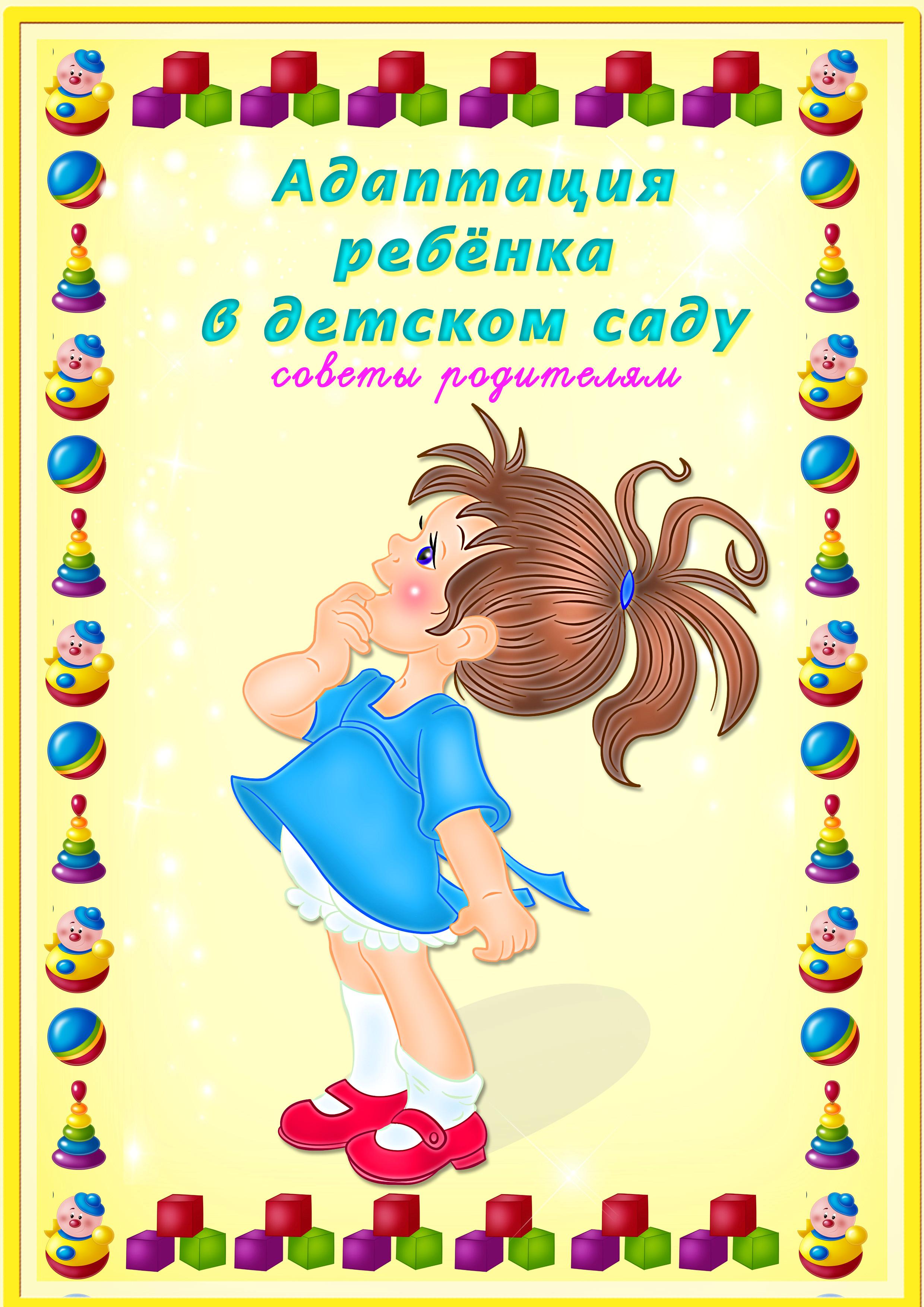 Условия успешной адаптацииРежим дня дома должен быть похож на режим дня детского сада.Желательно приучить ребенка к горшку (как минимум, чтобы ребенок спокойно на него садился). Малыш должен уметь самостоятельно мыть руки с мылом и сморкаться в носовой платок. Научить ребенка есть ложкой. Держать кружку двумя руками. Отлучите ребенка от груди. Кормление грудью сильно привязывает малыша к маме, усложняет адаптацию. Но, если уж, так случилось, что до сада никак не удалось отучить, то во время самой адаптации этого делать не стоит, это слишком стрессирует малыша.Кормите ребенка едой, совпадающей с меню детского сада.Отправить в детский сад ребенка лишь при условии, что он здоров.Повысить роль закаливающих мероприятий.Планировать свой отпуск так, чтобы в первый месяц посещения ребенком нового организованного коллектива у вас была бы возможность оставлять его там не на целый день.Создать спокойный, бесконфликтный климат для него в семье.Все время объяснять ребенку, что он для вас, как прежде, дорог и любим.Придумайте ритуал встречи и прощания, делайте ребенку сюрприз, который он найдет в шкафчике, когда придет в детский сад. Во время адаптации у детей часто нарушатся аппетит и сон. Быстрее всего восстанавливается аппетит. Со сном часто бывают проблемы. Поэтому не отчаивайтесь, если ваш малыш  ни с первой попытки сможет заснуть в группе.Приводя ребенка в детский сад, не передавайте ему свое беспокойство: не стойте у дверей, не подсматривайте в окно, отдавайте ребенка воспитателю спокойно. Не обсуждайте при ребенке проблемы, касающиеся сада.Старайтесь в выходные соблюдать такой же режим дня, что и в саду.В период адаптации уменьшите просмотр телевизора, посещение гостей и  любых новых событий. Новизны у ребенка и так хватает!В первые несколько дней ребенок чувствует себя в детском саду скованно. Постоянное сдерживание эмоций может привести к нервному срыву, поэтому в период адаптации ребенку просто необходимо "выпускать" эмоции в привычной домашней обстановке, не вызывающей скованности. Не ругайте его за то, что он слишком громко кричит или быстро бегает — это ему необходимо.ВАЖНО ПОМНИТЬ:Привыкание к дошкольному учреждению – это также и тест для родителей, показатель того, насколько они готовы поддерживать ребёнка, помогать ему преодолевать трудности.Нужно быть очень внимательным к крохе в этот нелегкий для него период. Хвалить и благодарить, что помогает маме управиться с делами, восхищаться умением ладить со всеми в группе, дарить ему мелкие подарки, чаще целовать и обнимать!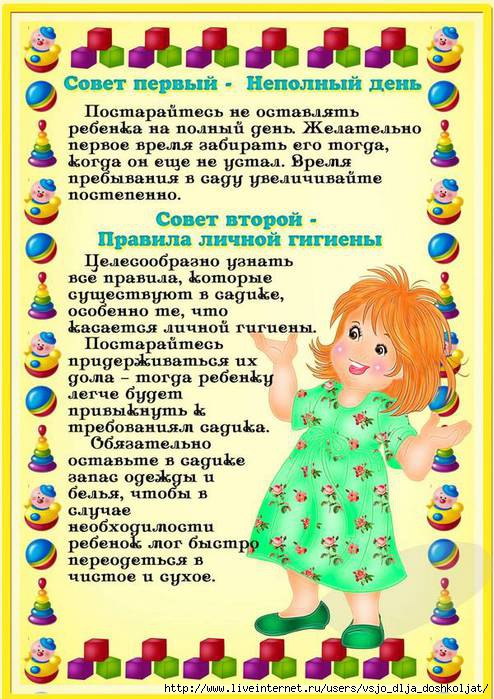 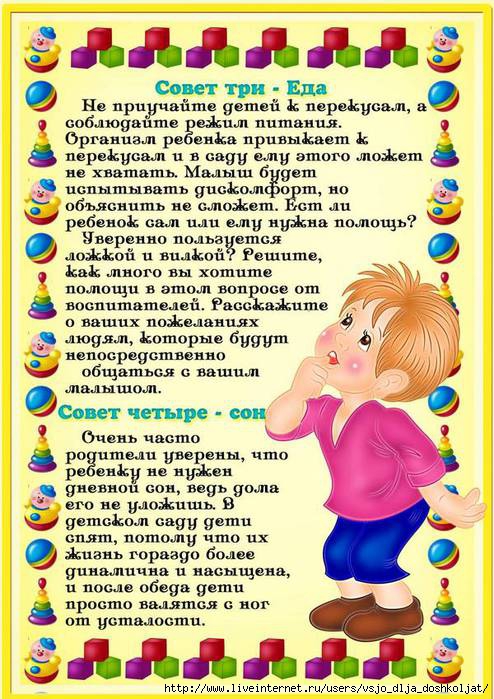 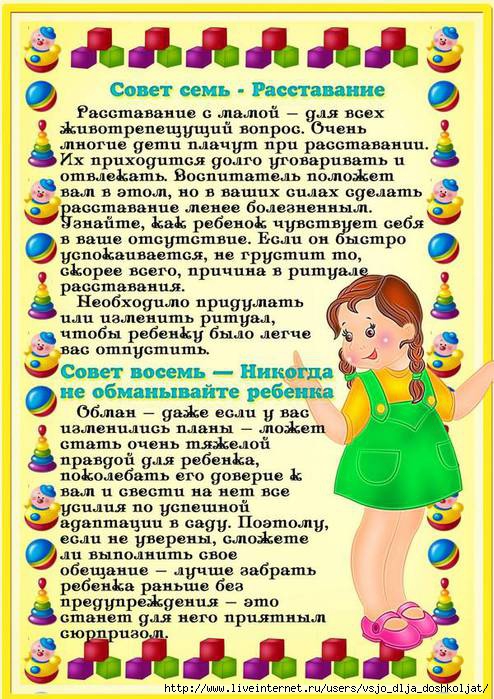 